[attachmentRecipient.civility],Dans votre correspondance du [res_letterbox.doc_date] concernant Les renseignements fournis D’après le Code C’est pourquoi Je reste à votre dispositionBien respectueusement.Patricia PETIT
Maire de Maarch-les-Bains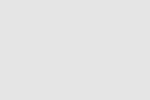 